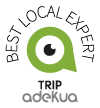 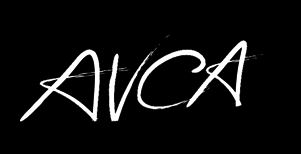 Formulaire d’inscription / Stage du 17 octobre au 24 octobre 2015Participez à un stage cycliste sur les routes Catalanes. Au programme : un encadrement sur le vélo assuré par des experts, l’Amical Vélo Club Aixois, et un hôtel pension complète pour profiter du cadre idyllique. De nombreuses autres prestations sont à découvrir sur www.avcaix.com.Identité : Madame            Monsieur            : _ _ _ _ _ _ _ _ _ _ _ _ _ _ _ _ _ _ _ _ Prénom : _ _ _ _ _ _ _ _ _ _ _ _ _  Adresse : _ _ _ _ _ _ _ _ _ _ _ _ _ _ _ _ _ _ _ _ _ _ _ _ _ _ _ _ _ _ _ _ _ _ _ _ _ _ _ _ _ _ _ _ _ _ _ _ _ _ _  Code Postal : _ _ _ _ _ _ _ Ville : _ _ _ _ _ _ _ _ _ _ _ _ _ _ _ _ _ _ Pays : _ _ _ _ _ _ _ _ _ _ _ _ _ _ _ _ _ Tel : _ _ _ _ _ _ _ _ _ _ _ _ _ _ _ _ _ _ _ _ _ _  Portable : _ _ _ _ _ _ _ _ _ _ _ _ _ _ _ _ _ _ _ _ _ _ _ _ _ _  Date de naissance : _ _ _ /_ _ _ /_ _ _ _ _   E-mail : _ _ _ _ _ _ _ _ _ _ _ _ _ _ _ _ _ _ _ _ _ _  _ _ _ _ _ _ _ _ _ _ _ _ _ _ _ _ _ _ _ _ _ _ _ _ _ _ _ _ _ _   Pour mieux vous connaître : Licencié      :          FFC           Ufolep              FSGT           FFCT                 Aucun                   Autre : _ _ _ _ _    Vous roulez _ _ _ _ km par semaine en moyenne. Vous roulez à _ _ _ _  km/h de moyenne sur une sortie. Je cherche : à préparer au mieux ma saison de compétition  ………………………………………………………………. des conseils pour progresser  …………………………………………………………………………..................à passer un bon moment avec des coureurs Elites  …………………………………………………………..à découvrir la Catalogne en pratiquant le cyclisme  ……………………………………………………......à rencontrer, dans la pratique du cyclisme, d’autres passionnés ……………………………………..autres : _ _ _ _ _ _ _ _ _ _ _ _ _ _ _ _ _ _ _ _ _ _ _ _ _ _ _ _ _ _ _ _ _ _ _ _ _ _ _ _ _ _ _ _ _ _ _     Merci de nous retourner votre bulletin d’inscription rempli et votre chèque de 520€ (encaissé) libellé au nom de « GROUPE  ADEKUA » (agence de voyage spécialisée partenaire de l'AVCAIX sur cet événement). Formulaire à retourner par courrier à :Amical Vélo Club Aixois,35 chemin Albert Guigou, 13290 LES MILLESavcaix@orange.fr / tel : 04 42 39 12 35Tous les détails du stage sur le site du club : http://www.avcaix.com/?p=4676